Communication Workers of America AFL-CIO Local 1150 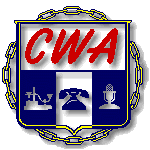 25 Broadway 9th Floor, New York, NY 10004 Unity1150@aol.com  (212) 925-6650 Fax (212) 925-5737 Vincent A. Whitley              William Naveira                Yvonne Pacheco  President                              Vice President 	 Secretary-Treasurer Date:We, the undersigned, mutually agree to waive the time limits for the Grievance number(s) ________________.            Print Name: ____________________________ 	Print Name: __________________________  	                              (CWA Local 1150 Representative)                                            (AT&T Representative)  	                                   ______________________________ 	 	 	 _________________________________  	 	              (Title) 	 	 	 	 	 	               (Title)  	                                 ______________________________ 	 	 	 _________________________________  	 	  (Telephone Number) 	 	 	 	 	    (Telephone Number)  	                                   _______________________________ 	 	 	 __________________________________  	 	          (Signature) 	 	 	 	 	 	           (Signature) 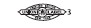 